GUÍA DE INGLÉS ¿Qué necesito saber?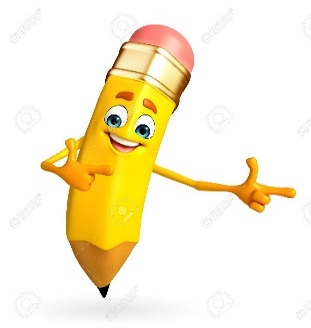 Entonces:Reconocer es: Distinguir o identificar a una persona o una cosa entre varias por una serie de características propias.Look at the different animals and CLASSIFY them into the correct category. Cut and paste the animals where they belong. (Mira los diferentes animales y CLASIFICALOS en la categoria correcta. Recorta y pégalos donde pertenecen.)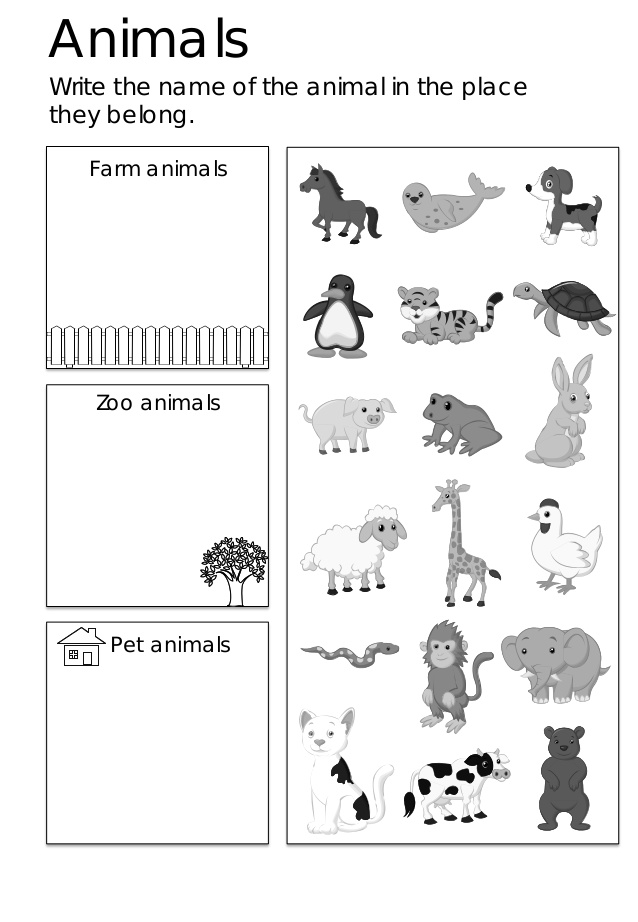 *Enviar foto de la guía desarrollada al whatsapp del curso.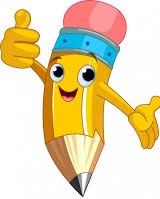 Autoevaluaciòn o Reflexión personal sobre la actividad: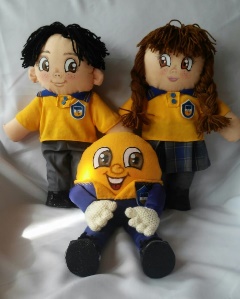 How do you feel doing this worksheet? ¿Cómo te sentiste haciendo esta guía?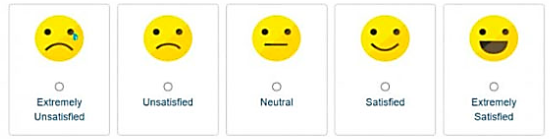 Name:Grade: Pre Kinder    Date: semana N° 21¿QUÉ APRENDEREMOS?¿QUÉ APRENDEREMOS?¿QUÉ APRENDEREMOS?Objetivo (s): Reaccionar a lo escuchado, estableciendo relaciones con experiencias personales y/o expresando preferencias u opiniones por medio de: • palabras • dibujos • mímicas y acciones (OA 5)Objetivo (s): Reaccionar a lo escuchado, estableciendo relaciones con experiencias personales y/o expresando preferencias u opiniones por medio de: • palabras • dibujos • mímicas y acciones (OA 5)Objetivo (s): Reaccionar a lo escuchado, estableciendo relaciones con experiencias personales y/o expresando preferencias u opiniones por medio de: • palabras • dibujos • mímicas y acciones (OA 5)Contenidos: Animales en inglés.Contenidos: Animales en inglés.Contenidos: Animales en inglés.Objetivo de la semana: Clasificar animales según donde vivan. Objetivo de la semana: Clasificar animales según donde vivan. Objetivo de la semana: Clasificar animales según donde vivan. Habilidad: Reconocer animales y su habitat. Habilidad: Reconocer animales y su habitat. Habilidad: Reconocer animales y su habitat. Ahora aprenderemos los animales en inglés. En esta oportunidad clasificaremos distitnos animales (los de la tabla de abajo) en animales de la granja, mascotas y/o animales del zoologico. PALABRA EN INGLESSIGNIFICADOCÓMO SE PRONUNCIAHorseCaballoJorseDogPerroDogSnakeSerpienteEsneikSealFocaSialTigerTigreTaigerPenguinPingüinoPenguinTurtleTortugaTurtelPigCerdoPigFrogRanaFrogRabbitConejoRabitSheepOvejaShipGiraffeJirafaYirafChickenGallinaChikenMonkeyMonoMonkiElephantElefanteElefantCatGatoKatCowVacaKauBearOsoBer 